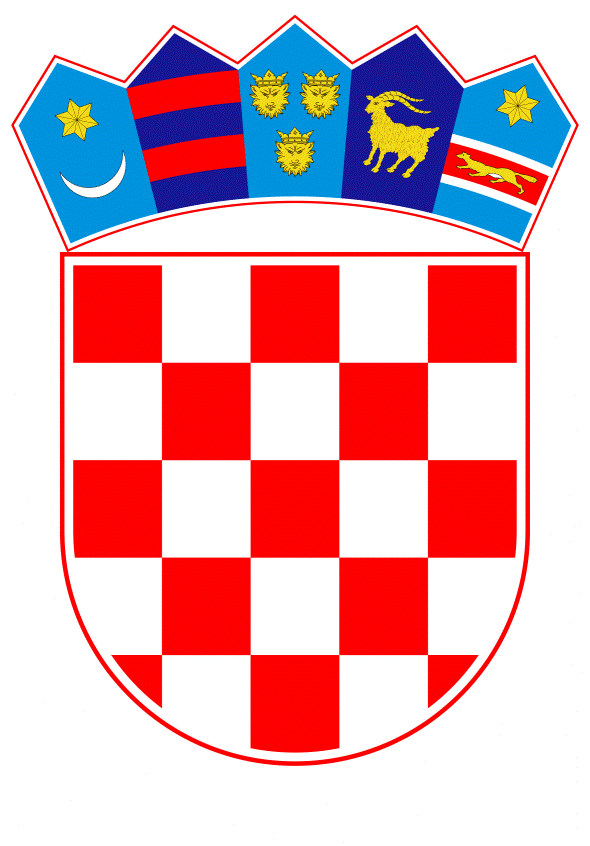 VLADA REPUBLIKE HRVATSKEZagreb, 25. ožujka 2021._______________________________________________________________________________________________________________________________________________________________________________________________________________________________________________________________________________________________________________________      Banski dvori | Trg Sv. Marka 2  | 10000 Zagreb | tel. 01 4569 222 | vlada.gov.hr	PRIJEDLOGNa temelju članka 8. i članka 31. stavka 2. Zakona o Vladi Republike Hrvatske („Narodne novine“, br. 150/11., 119/14., 93/16. i 116/18.), te članka 96. Zakona o hrvatskim braniteljima iz Domovinskog rata i članovima njihovih obitelji („Narodne novine“, br. 121/17. i 98/19.), Vlada Republike Hrvatske je na sjednici održanoj ___________ donijelaODLUKU o prijenosu prava upravljanja stanovima u vlasništvu Republike Hrvatske I.Na Ministarstvo hrvatskih branitelja prenosi se pravo upravljanja stanovima u vlasništvu Republike Hrvatske koje koriste hrvatski ratni vojni invalidi iz Domovinskog rata (u daljnjem tekstu: HRVI iz Domovinskog rata), dragovoljci iz Domovinskog rata i članovi uže obitelji umrloga HRVI iz Domovinskog rata i to:stan u Jesenicama, Sikirica 41, na I. katu, površine 78,13 m², koji se nalazi u stambenoj zgradi izgrađenoj na kat. čestici br. 5302/1, broj ZK uloška: 2500, (E-11), k.o. Jesenice, pod dosadašnjim upravljanjem Ministarstva obrane, a radi stambenog zbrinjavanja Ivana Maršića,  rođenog 30. studenoga 1971., HRVI iz Domovinskog rata X. skupine. stan u Pločama, Ulica Vladimira Nazora 11, u prizemlju, površine 67,56 m², koji se nalazi u stambenoj zgradi izgrađenoj na kat. čestici br. 767, k.o. Ploče, pod dosadašnjim upravljanjem Ministarstva obrane, a radi stambenog zbrinjavanja Jonče Arsova, rođenog 20. kolovoza 1963., HRVI iz Domovinskog rata X. skupine.stan u Zadru, Put Murata 3A, na III. katu, površine 57,11 m², koji se nalazi u stambenoj zgradi izgrađenoj na kat. čestici br. 4758/1, k.o. Zadar, pod dosadašnjim upravljanjem Ministarstva obrane, a radi stambenog zbrinjavanja Zlatka Tokića, rođenog 23. studenoga 1962., dragovoljca iz Domovinskog rata pripadnika borbenog sektora u trajanju tri godine i više.stan u Splitu, Domovinskog rata 44, na II. katu, površine 55,75 m², koji se nalazi u stambenoj zgradi izgrađenoj na kat. čestici br. 4595/3, k.o. Split, pod dosadašnjim upravljanjem Ministarstva obrane, a radi stambenog zbrinjavanja, Duje Munitića, rođenog 29. svibnja 1958., HRVI iz Domovinskog rata X. skupine. stan u Otoku, Trg Kralja Tomislava 1, na III. katu, površine 54,94 m², koji se nalazi u stambenoj zgradi izgrađenoj na kat. čestici br. 2330/1, z.k.ul.br. 3782, k.o. Otok, pod dosadašnjim upravljanjem Ministarstva obrane, a radi stambenog zbrinjavanja, Josipa Sluganovića, rođenog 3. studenoga 1966., dragovoljca iz Domovinskog rata pripadnika borbenog sektora u trajanju tri godine i više.stan u Karlovcu, Vladimira Nazora 20A, u prizemlju, površine 61,03 m², koji se nalazi u stambenoj zgradi izgrađenoj na kat. čestici br. 1327/4, z.k.ul.br. 8012, k.o. Karlovac II., pod dosadašnjim upravljanjem Ministarstva obrane, a radi stambenog zbrinjavanja Josipa Skendera, rođenog 28. veljače 1960., HRVI iz Domovinskog rata X. skupine.stan u Šibeniku, Stjepana Radića 62, na II. katu, površine 58,13 m², koji se nalazi u stambenoj zgradi izgrađenoj na kat. čestici br. 3363/2, k.o. Šibenik, pod dosadašnjim upravljanjem Ministarstva obrane, a radi stambenog zbrinjavanja Svetina Milutina, rođenog 25. listopada 1960., dragovoljca iz Domovinskog rata pripadnika borbenog sektora u trajanju tri godine i više.stan u Osijeku, Ulica Franje Kuhača 2, u prizemlju, površine 68,98 m², koji se nalazi u stambenoj zgradi upisanoj u knjigu položenih ugovora na kat. čestici br. 5754, broj poduloška 109593, k.o. Osijek, pod dosadašnjim upravljanjem Ministarstva obrane, a radi stambenog zbrinjavanja Katarine Gages, rođene 10. listopada 1952., supruge umrloga HRVI iz Domovinskog rata X. skupine.stan u Zagrebu, Vidikovac 11, četverosobni stan br. 3, na prvoj etaži i spremište oznake S7,     na I. etaži, ukupne površine 132,38 m², (E-2), upisan na k.č.br. 8671/20, z.k.ul.br. 9879, k.o. Grad Zagreb, pod dosadašnjim upravljanjem Ministarstva obrane, a radi stambenog zbrinjavanja Borisa Jacovića, rođ. 11. kolovoza 1965., HRVI iz Domovinskog rata IV. skupine.stan u Splitu, Jeretova 1, u prizemlju, površine 75,52 m², koji se nalazi u stambenoj zgradi izgrađenoj na kat. čestici br. 6549/10, k.o. Split, pod dosadašnjim upravljanjem Ministarstva prostornoga uređenja, graditeljstva i državne imovine, a radi stambenog zbrinjavanja Josipa Grubešića, rođenog 22. ožujka 1965., HRVI iz Domovinskog rata IX. skupine.stan u Splitu, A. G. Matoša 10, u podrumu, površine 38,73 m², koji se nalazi u stambenoj zgradi izgrađenoj na kat. čestici br. 4161 ZGR, broj ZK uloška: 8157, (E-4), k.o. Split, pod dosadašnjim upravljanjem Ministarstva prostornog uređenja, graditeljstva i državne imovine, a radi stambenog zbrinjavanja Milice Pavele, rođene 10. prosinca 1953., supruge umrlog HRVI iz Domovinskog rata X. skupine.stanovi u Zagrebu, Ulica Nikole Tomašića 5, u prizemlju površine 42,00 m² i podrumu površine 21,00 m², koji se nalaze u stambenoj zgradi izgrađenoj na kat. čestici br. 6163, broj ZK uloška: 7287, (E-6 i E-8), k.o. Centar, pod dosadašnjim upravljanjem Ministarstva prostornoga uređenja, graditeljstva i državne imovine, a radi stambenog zbrinjavanja Franje Gačića, rođenog 18. rujna 1969., HRVI iz Domovinskog rata pripadnika VIII. skupine.stan u Osijeku, Vijenac I. Meštrovića 1G, na IV. katu, površine 54,95 m², koji se nalazi u stambenoj zgradi izgrađenoj na kat. čestici br. 6665/19, z.k.ul. br. 20855, (E-17), k.o. Osijek, pod dosadašnjim upravljanjem Ministarstva prostornoga uređenja, graditeljstva i državne imovine, a radi stambenog zbrinjavanja Slavena Vidosavljevića, rođenog 15. srpnja 1972., HRVI iz Domovinskog rata IX. skupine.stan u Osijeku, Ulica kardinala Alojzija Stepinca 23, u prizemlju, površine 84,49 m², koji se nalazi u stambenoj zgradi izgrađenoj na kat. čestici br. 5574, z.k.ul. br. 21327, (E-3), k.o. Osijek, pod dosadašnjim upravljanjem Ministarstva prostornoga uređenja, graditeljstva i državne imovine,  a radi stambenog zbrinjavanja Željka Dubovečaka, rođenog 3. veljače 1961., HRVI iz Domovinskog rata X. skupine.stan u Osijeku, Vukovarska cesta 90, na I. katu, površine 36,45 m², koji se nalazi u stambenoj zgradi izgrađenoj na kat. čestici br. 6002/10, broj ZK uloška: 23990, (E-6), k.o. Osijek, pod dosadašnjim upravljanjem Ministarstva unutarnjih poslova, a radi stambenog zbrinjavanja Damira Jakšića, rođenog 21. svibnja 1970., dragovoljca iz Domovinskog rata pripadnika borbenog sektora u trajanju tri godine i više.II.Na Ministarstvo hrvatskih branitelja prenosi se pravo upravljanja stanovima u vlasništvu Republike Hrvatske, a pod upravljanjem Ministarstva obrane i Ministarstva prostornog uređenja, graditeljstva i državne imovine i to:1. 	stan u Virovitici, Antuna Mihanovića 25, na I. katu, površine 73,02 m², šifra stana: 5501229, koji se nalazi u stambenoj zgradi izgrađenoj na kat. čestici br. 134, broj ZK uloška: 1323, k.o. Virovitica-Centar, pod dosadašnjim upravljanjem Ministarstva obrane.2. 	stan u Imotskom, Put Gojka Šuška 36, na I. katu, površine 87,07 m², šifra stana: 54309318, koji se nalazi u stambenoj zgradi izgrađenoj na kat. čestici br. 2737/13, broj ZK uloška: 2259, k.o. Imotski-Glavina, pod dosadašnjim upravljanjem Ministarstva obrane.3. 	stan u Imotskom, Put Gojka Šuška 38, na katu II/pot., površine 82,11 m², šifra stana: 54309326, koji se nalazi u stambenoj zgradi izgrađenoj na kat. čestici br. 2737/13, broj ZK uloška: 2259, k.o. Imotski-Glavina, pod dosadašnjim upravljanjem Ministarstva obrane.4. 	stan u Sinju, Luka 23, na IV. katu, površine 40,75 m², šifra stana: 54187369, koji se nalazi u stambenoj zgradi izgrađenoj na kat. čestici br. 878/1, broj ZK uloška: 2431, k.o. Sinj, pod dosadašnjim upravljanjem Ministarstva obrane.5. 	stan u Varaždinu, Ulica Ruđera Boškovića 20C, na IV. katu, šifra stana: 55132831, površine 70,57 m², koji se nalazi u stambenoj zgradi izgrađenoj na kat. čestici br. 3545/3, broj ZK uloška: 14302, k.o. Varaždin, pod dosadašnjim upravljanjem Ministarstva obrane.6. 	stan u Komiži, Ulica Tina Ujevića 18, u suterenu, površine 37,00 m², šifra stana: 54192978, koji se nalazi u stambenoj zgradi izgrađenoj na kat. čestici br. 1610/ZGR, broj ZK uloška: 2061, k.o. Komiža, pod dosadašnjim upravljanjem Ministarstva obrane.7. 	stan u Osijeku, Vijenac I. Meštrovića 1, u prizemlju, površine 50,91 m², koji se nalazi u stambenoj zgradi izgrađenoj na kat. čestici br. 6665/24, broj ZK uloška: 21194, (E-1), k.o. Osijek, pod dosadašnjim upravljanjem Ministarstva prostornoga uređenja, graditeljstva i državne imovine.  8. 	stan u Splitu, Riječka 6, u podrumu, površine 48,12 m², koji se nalazi u stambenoj zgradi izgrađenoj na kat. čestici br. ZGR 4645, broj ZK uloška: 10353, k.o. Split, pod dosadašnjim upravljanjem Ministarstva prostornoga uređenja, graditeljstva i državne imovine.          	Na Ministarstvo obrane prenosi se pravo upravljanja stanom, a pod upravljanjem Ministarstva hrvatskih branitelja, stan u Zagrebu, Vidikovac 11, četverosobni stan br. 4, na drugoj etaži i spremište oznake S2, na I. etaži, ukupne površine 127,59 m², (E-1), upisan na k.č.br. 8671/20, z.k.ul. br. 9879 k.o. Grad Zagreb.                                                         III.            Ministarstvo obrane za nekretnine iz točke I. podtočaka 1. do 9. ove Odluke, te točke II. stavka 1. podtočaka 1. do 6. ove Odluke, Ministarstvo prostornog uređenja, graditeljstva i državne imovine za nekretnine iz točke I. podtočaka 10. do 14. ove Odluke, te točke II. stavak 1. podtočaka 7. i 8. ove Odluke i Ministarstvo unutarnjih poslova za nekretninu iz točke I. podtočke 15. ove Odluke, poduzet će potrebne radnje za prijenos prava upravljanja na Ministarstvo hrvatskih branitelja.  Ministarstvo hrvatskih branitelja za nekretninu iz točke II. stavak 2. ove Odluke poduzet će potrebne radnje za prijenos upravljanja na Ministarstvo obrane.Ukoliko postoje nepodmirena dugovanja korisnika u vezi s korištenjem stanova iz točaka I. i II. stavka 1. ove Odluke, Ministarstvo hrvatskih branitelja preuzeti će stan s dugovanjima, te ista naplatiti od korisnika u posebnom postupku.Ukoliko postoje nepodmirena dugovanja korisnika u svezi korištenjem stana iz točke II. stavak 2. ove Odluke, Ministarstvo obrane, preuzeti će stan s dugovanjima, te ista naplatiti od korisnika u posebnom postupku.                                                                 IV.           Ova Odluka stupa na snagu danom donošenja.KLASA: URBROJ:Zagreb, PREDSJEDNIKmr. sc. Andrej PlenkovićOBRAZLOŽENJEOdredbom članka 96. Zakona o hrvatskim braniteljima iz Domovinskog rata i članovima njihovih obitelji („Narodne novine“, br. 121/17. i 98/19.) propisano je da će Vlada Republike Hrvatske odlukom prenijeti pravo upravljanja stanovima u vlasništvu Republike Hrvatske, a kojima upravljaju tijela državne uprave, a na koje stanove se ne odnose odredbe  posebnog propisa o prodaji stanova na kojima postoji stanarsko pravo i koriste ih osobe iz članka 83. ovoga Zakona, na Ministarstvo hrvatskih branitelja.HRVI iz Domovinskog rata, dragovoljci iz Domovinskog rata, članovi uže obitelji umrloga HRVI iz Domovinskog rata, koji koriste stanove u vlasništvu Republike Hrvatske, koji se ovim prijedlogom Odluke prenose na upravljanje Ministarstvu hrvatskih branitelja, podnijeli su zahtjeve za kupnju stana tijelima koja upravljaju predmetnim stanovima. Navedena tijela o istome su izvijestila Ministarstvo hrvatskih branitelja i dostavila popis osoba koje koriste te stanove s podnesenom dokumentacijom, a sve sukladno članku 30. Uredbe o stambenom zbrinjavanju članova obitelji smrtno stradalih i nestalih hrvatskih branitelja te hrvatskih ratnih vojnih invalida i dragovoljaca iz Domovinskog rata („Narodne novine“, br. 57/18 i 147/20).Ministarstvo hrvatskih branitelja je neposrednim rješavanjem utvrdilo da korisnici stanova iz točke I. ove Odluke ostvaruju pravo na stambeno zbrinjavanje dodjelom i otkupom  predmetnih stanova, te putem stambenih kredita obročnom otplatom, a sve sukladno odredbama Zakona o hrvatskim braniteljima iz Domovinskog rata i članovima njihovih obitelji i Uredbe o stambenom zbrinjavanju članova obitelji smrtno stradalih i nestalih hrvatskih branitelja te hrvatskih ratnih vojnih invalida i dragovoljaca iz Domovinskog rata („Narodne novine“, br. 57/18. i 147/20.).Navedeno je razmotrila i Stambena komisija Ministarstva hrvatskih branitelja koja je na svojim sjednicama predložila donošenje Odluke o stambenom zbrinjavanju korisnika stanova. Predlaže se donošenje ove Odluke kako bi se nakon njezinog stupanja na snagu donijela rješenja korisnicima stanova, a ujedno će tijela koja upravljaju predmetnim stanovima iste predati Ministarstvu hrvatskih branitelja sa cjelokupnom dokumentacijom koja se popisuje u zapisniku o izvršenoj primopredaji. Isto tako utvrđeno je da Ministarstvo obrane i Ministarstvo prostornoga uređenja, graditeljstva i državne imovine, raspolažu slobodnim stanovima iz točke II. stavak 1. ove Odluke, te predlažemo da se isti prenesu na upravljanje Ministarstvu hrvatskih branitelja za potrebe stambenog zbrinjavanja stradalnika iz Domovinskog rata.Ministarstvo hrvatskih branitelja ima na upravljanju stan iz točke II. stavak 2. ove Odluke, pa se predlaže donošenje ove Odluke kako bi se pravo upravljanja tim stanom prenijelo na Ministarstvo obrane, a Ministarstvo hrvatskih branitelja će isti predati sa cjelokupnom dokumentacijom koja se popisuje u zapisniku o izvršenoj primopredaji.Predlagatelj:Ministarstvo hrvatskih braniteljaPredmet:Prijedlog odluke o prijenosu prava upravljanja stanovima u vlasništvu Republike Hrvatske